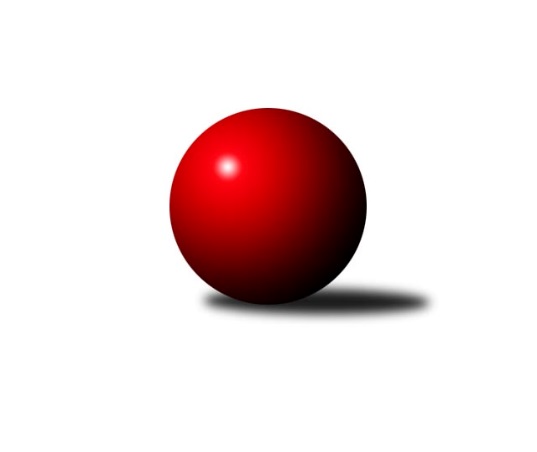 Č.2Ročník 2022/2023	23.5.2024 Východočeská soutěž skupina B 2022/2023Statistika 2. kolaTabulka družstev:		družstvo	záp	výh	rem	proh	skore	sety	průměr	body	plné	dorážka	chyby	1.	SKK Náchod D	2	2	0	0	18 : 6 	(5.0 : 5.0)	1756	4	1219	537	27	2.	SKK Třebechovice p/O B	2	2	0	0	16 : 8 	(1.0 : 3.0)	1627	4	1119	508	36	3.	KK Zalabák Smiřice C	1	1	0	0	8 : 4 	(5.0 : 3.0)	1554	2	1089	465	46	4.	SKK Jičín C	2	1	0	1	13 : 11 	(2.0 : 2.0)	1583	2	1131	452	49	5.	SKPK DONAP H. Králové B	2	1	0	1	12 : 12 	(3.0 : 1.0)	1738	2	1185	554	26	6.	HC Březovice	1	0	0	1	3 : 9 	(2.0 : 0.0)	1582	0	1095	487	26	7.	SKPK DONAP H. Králové C	2	0	0	2	8 : 16 	(4.0 : 6.0)	1646	0	1165	481	41.5	8.	SKK Náchod C	2	0	0	2	6 : 18 	(4.0 : 6.0)	1588	0	1140	448	50Tabulka doma:		družstvo	záp	výh	rem	proh	skore	sety	průměr	body	maximum	minimum	1.	SKK Jičín C	1	1	0	0	9 : 3 	(0.0 : 2.0)	1613	2	1613	1613	2.	SKK Třebechovice p/O B	1	1	0	0	8 : 4 	(0.0 : 2.0)	1555	2	1555	1555	3.	KK Zalabák Smiřice C	1	1	0	0	8 : 4 	(5.0 : 3.0)	1554	2	1554	1554	4.	SKPK DONAP H. Králové B	2	1	0	1	12 : 12 	(3.0 : 1.0)	1738	2	1785	1691	5.	SKK Náchod D	0	0	0	0	0 : 0 	(0.0 : 0.0)	0	0	0	0	6.	HC Březovice	0	0	0	0	0 : 0 	(0.0 : 0.0)	0	0	0	0	7.	SKPK DONAP H. Králové C	1	0	0	1	4 : 8 	(4.0 : 4.0)	1618	0	1618	1618	8.	SKK Náchod C	1	0	0	1	2 : 10 	(1.0 : 1.0)	1646	0	1646	1646Tabulka venku:		družstvo	záp	výh	rem	proh	skore	sety	průměr	body	maximum	minimum	1.	SKK Náchod D	2	2	0	0	18 : 6 	(5.0 : 5.0)	1756	4	1793	1718	2.	SKK Třebechovice p/O B	1	1	0	0	8 : 4 	(1.0 : 1.0)	1698	2	1698	1698	3.	SKPK DONAP H. Králové B	0	0	0	0	0 : 0 	(0.0 : 0.0)	0	0	0	0	4.	KK Zalabák Smiřice C	0	0	0	0	0 : 0 	(0.0 : 0.0)	0	0	0	0	5.	SKPK DONAP H. Králové C	1	0	0	1	4 : 8 	(0.0 : 2.0)	1673	0	1673	1673	6.	SKK Jičín C	1	0	0	1	4 : 8 	(2.0 : 0.0)	1552	0	1552	1552	7.	SKK Náchod C	1	0	0	1	4 : 8 	(3.0 : 5.0)	1530	0	1530	1530	8.	HC Březovice	1	0	0	1	3 : 9 	(2.0 : 0.0)	1582	0	1582	1582Tabulka podzimní části:		družstvo	záp	výh	rem	proh	skore	sety	průměr	body	doma	venku	1.	SKK Náchod D	2	2	0	0	18 : 6 	(5.0 : 5.0)	1756	4 	0 	0 	0 	2 	0 	0	2.	SKK Třebechovice p/O B	2	2	0	0	16 : 8 	(1.0 : 3.0)	1627	4 	1 	0 	0 	1 	0 	0	3.	KK Zalabák Smiřice C	1	1	0	0	8 : 4 	(5.0 : 3.0)	1554	2 	1 	0 	0 	0 	0 	0	4.	SKK Jičín C	2	1	0	1	13 : 11 	(2.0 : 2.0)	1583	2 	1 	0 	0 	0 	0 	1	5.	SKPK DONAP H. Králové B	2	1	0	1	12 : 12 	(3.0 : 1.0)	1738	2 	1 	0 	1 	0 	0 	0	6.	HC Březovice	1	0	0	1	3 : 9 	(2.0 : 0.0)	1582	0 	0 	0 	0 	0 	0 	1	7.	SKPK DONAP H. Králové C	2	0	0	2	8 : 16 	(4.0 : 6.0)	1646	0 	0 	0 	1 	0 	0 	1	8.	SKK Náchod C	2	0	0	2	6 : 18 	(4.0 : 6.0)	1588	0 	0 	0 	1 	0 	0 	1Tabulka jarní části:		družstvo	záp	výh	rem	proh	skore	sety	průměr	body	doma	venku	1.	SKPK DONAP H. Králové C	0	0	0	0	0 : 0 	(0.0 : 0.0)	0	0 	0 	0 	0 	0 	0 	0 	2.	HC Březovice	0	0	0	0	0 : 0 	(0.0 : 0.0)	0	0 	0 	0 	0 	0 	0 	0 	3.	SKK Náchod C	0	0	0	0	0 : 0 	(0.0 : 0.0)	0	0 	0 	0 	0 	0 	0 	0 	4.	SKK Třebechovice p/O B	0	0	0	0	0 : 0 	(0.0 : 0.0)	0	0 	0 	0 	0 	0 	0 	0 	5.	SKPK DONAP H. Králové B	0	0	0	0	0 : 0 	(0.0 : 0.0)	0	0 	0 	0 	0 	0 	0 	0 	6.	SKK Náchod D	0	0	0	0	0 : 0 	(0.0 : 0.0)	0	0 	0 	0 	0 	0 	0 	0 	7.	KK Zalabák Smiřice C	0	0	0	0	0 : 0 	(0.0 : 0.0)	0	0 	0 	0 	0 	0 	0 	0 	8.	SKK Jičín C	0	0	0	0	0 : 0 	(0.0 : 0.0)	0	0 	0 	0 	0 	0 	0 	0 Zisk bodů pro družstvo:		jméno hráče	družstvo	body	zápasy	v %	dílčí body	sety	v %	1.	Jonáš Bezdíček 	SKPK DONAP H. Králové C 	4	/	2	(100%)		/		(%)	2.	Jiří Tesař 	SKK Náchod D 	4	/	2	(100%)		/		(%)	3.	Miloš Voleský 	SKK Náchod D 	4	/	2	(100%)		/		(%)	4.	Josef Pardubský 	SKPK DONAP H. Králové B 	4	/	2	(100%)		/		(%)	5.	Denis Džbánek 	SKPK DONAP H. Králové C 	4	/	2	(100%)		/		(%)	6.	Vladimír Řeháček 	SKK Jičín C 	4	/	2	(100%)		/		(%)	7.	Tomáš Pavlata 	SKK Jičín C 	4	/	2	(100%)		/		(%)	8.	Jaroslav Gütler 	SKPK DONAP H. Králové B 	4	/	2	(100%)		/		(%)	9.	Petr Březina 	SKK Třebechovice p/O B 	4	/	2	(100%)		/		(%)	10.	Jaromír Písecký 	HC Březovice  	2	/	1	(100%)		/		(%)	11.	Luděk Sukup 	KK Zalabák Smiřice C 	2	/	1	(100%)		/		(%)	12.	Antonín Baďura 	SKK Náchod C 	2	/	1	(100%)		/		(%)	13.	Jaroslav Hažva 	KK Zalabák Smiřice C 	2	/	1	(100%)		/		(%)	14.	Milan Hurdálek 	SKK Náchod C 	2	/	1	(100%)		/		(%)	15.	Lenka Peterová 	SKK Třebechovice p/O B 	2	/	1	(100%)		/		(%)	16.	Jaroslav Dlohoška 	SKK Náchod D 	2	/	1	(100%)		/		(%)	17.	Antonín Martinec 	SKK Náchod C 	2	/	2	(50%)		/		(%)	18.	Oldřich Motyčka 	SKK Třebechovice p/O B 	2	/	2	(50%)		/		(%)	19.	Jiří Hakl 	HC Březovice  	1	/	1	(50%)		/		(%)	20.	Zbyněk Hercík 	SKK Jičín C 	1	/	1	(50%)		/		(%)	21.	Milan Seidl 	KK Zalabák Smiřice C 	0	/	1	(0%)		/		(%)	22.	Václav Prokop 	KK Zalabák Smiřice C 	0	/	1	(0%)		/		(%)	23.	Zdeněk Zahálka 	SKK Třebechovice p/O B 	0	/	1	(0%)		/		(%)	24.	Miroslav Langr 	SKK Jičín C 	0	/	1	(0%)		/		(%)	25.	Luděk Vohralík 	SKK Třebechovice p/O B 	0	/	1	(0%)		/		(%)	26.	Miloš Čížek 	HC Březovice  	0	/	1	(0%)		/		(%)	27.	Vratislav Fikar 	HC Březovice  	0	/	1	(0%)		/		(%)	28.	Bohuslav Trejtnar 	SKPK DONAP H. Králové C 	0	/	1	(0%)		/		(%)	29.	Filip Petera 	SKK Třebechovice p/O B 	0	/	1	(0%)		/		(%)	30.	Miroslav Tomeš 	SKK Náchod D 	0	/	1	(0%)		/		(%)	31.	Jiří Doucha st.	SKK Náchod C 	0	/	2	(0%)		/		(%)	32.	Jiří Prokop 	SKPK DONAP H. Králové B 	0	/	2	(0%)		/		(%)	33.	Milena Mankovecká 	SKK Náchod D 	0	/	2	(0%)		/		(%)	34.	Irena Šrajerová 	SKPK DONAP H. Králové B 	0	/	2	(0%)		/		(%)	35.	Miroslav Hejnyš 	SKK Náchod C 	0	/	2	(0%)		/		(%)	36.	František Čermák 	SKK Jičín C 	0	/	2	(0%)		/		(%)	37.	Roman Klíma 	SKPK DONAP H. Králové C 	0	/	2	(0%)		/		(%)Průměry na kuželnách:		kuželna	průměr	plné	dorážka	chyby	výkon na hráče	1.	SKK Nachod, 1-4	1719	1198	521	32.0	(429.9)	2.	Hradec Králové, 1-4	1697	1174	522	32.0	(424.3)	3.	SKK Jičín, 1-2	1597	1121	476	36.5	(399.4)	4.	Třebechovice, 1-2	1553	1104	449	47.5	(388.4)	5.	Smiřice, 1-2	1542	1102	440	53.5	(385.5)	6.	Březovice, 1-2	1468	1062	406	52.5	(367.0)Nejlepší výkony na kuželnách:SKK Nachod, 1-4SKK Náchod D	1793	1. kolo	Jiří Tesař 	SKK Náchod D	476	1. koloSKK Náchod C	1646	1. kolo	Miloš Voleský 	SKK Náchod D	450	1. kolo		. kolo	Jaroslav Dlohoška 	SKK Náchod D	438	1. kolo		. kolo	Milan Hurdálek 	SKK Náchod C	435	1. kolo		. kolo	Milena Mankovecká 	SKK Náchod D	429	1. kolo		. kolo	Miroslav Hejnyš 	SKK Náchod C	429	1. kolo		. kolo	Jiří Doucha st.	SKK Náchod C	393	1. kolo		. kolo	Antonín Martinec 	SKK Náchod C	389	1. koloHradec Králové, 1-4SKPK DONAP H. Králové B	1785	1. kolo	Jaroslav Gütler 	SKPK DONAP H. Králové B	492	1. koloSKK Náchod D	1718	2. kolo	Josef Pardubský 	SKPK DONAP H. Králové B	477	1. koloSKK Třebechovice p/O B	1698	2. kolo	Lenka Peterová 	SKK Třebechovice p/O B	461	2. koloSKPK DONAP H. Králové B	1691	2. kolo	Jiří Prokop 	SKPK DONAP H. Králové B	445	2. koloSKPK DONAP H. Králové C	1673	1. kolo	Miloš Voleský 	SKK Náchod D	445	2. koloSKPK DONAP H. Králové C	1618	2. kolo	Josef Pardubský 	SKPK DONAP H. Králové B	442	2. kolo		. kolo	Denis Džbánek 	SKPK DONAP H. Králové C	442	1. kolo		. kolo	Jiří Tesař 	SKK Náchod D	440	2. kolo		. kolo	Zdeněk Zahálka 	SKK Třebechovice p/O B	427	2. kolo		. kolo	Roman Klíma 	SKPK DONAP H. Králové C	427	2. koloSKK Jičín, 1-2SKK Jičín C	1613	2. kolo	Tomáš Pavlata 	SKK Jičín C	436	2. koloHC Březovice 	1582	2. kolo	Vratislav Fikar 	HC Březovice 	427	2. kolo		. kolo	Vladimír Řeháček 	SKK Jičín C	406	2. kolo		. kolo	Zbyněk Hercík 	SKK Jičín C	402	2. kolo		. kolo	Jiří Hakl 	HC Březovice 	402	2. kolo		. kolo	Jaromír Písecký 	HC Březovice 	382	2. kolo		. kolo	Miloš Čížek 	HC Březovice 	371	2. kolo		. kolo	František Čermák 	SKK Jičín C	369	2. koloTřebechovice, 1-2SKK Třebechovice p/O B	1555	1. kolo	Oldřich Motyčka 	SKK Třebechovice p/O B	438	1. koloSKK Jičín C	1552	1. kolo	Tomáš Pavlata 	SKK Jičín C	437	1. kolo		. kolo	Vladimír Řeháček 	SKK Jičín C	405	1. kolo		. kolo	Petr Březina 	SKK Třebechovice p/O B	403	1. kolo		. kolo	Filip Petera 	SKK Třebechovice p/O B	375	1. kolo		. kolo	František Čermák 	SKK Jičín C	363	1. kolo		. kolo	Miroslav Langr 	SKK Jičín C	347	1. kolo		. kolo	Luděk Vohralík 	SKK Třebechovice p/O B	339	1. koloSmiřice, 1-2KK Zalabák Smiřice C	1554	2. kolo	Luděk Sukup 	KK Zalabák Smiřice C	411	2. koloSKK Náchod C	1530	2. kolo	Jaroslav Hažva 	KK Zalabák Smiřice C	410	2. kolo		. kolo	Antonín Baďura 	SKK Náchod C	401	2. kolo		. kolo	Miroslav Hejnyš 	SKK Náchod C	395	2. kolo		. kolo	Václav Prokop 	KK Zalabák Smiřice C	394	2. kolo		. kolo	Antonín Martinec 	SKK Náchod C	377	2. kolo		. kolo	Jiří Doucha st.	SKK Náchod C	357	2. kolo		. kolo	Milan Seidl 	KK Zalabák Smiřice C	339	2. koloBřezovice, 1-2HC Březovice 	1545	1. kolo	Vratislav Fikar 	HC Březovice 	416	1. koloKK Zalabák Smiřice C	1391	1. kolo	Jaroslav Hažva 	KK Zalabák Smiřice C	406	1. kolo		. kolo	Luděk Sukup 	KK Zalabák Smiřice C	384	1. kolo		. kolo	Petr Slavík 	HC Březovice 	383	1. kolo		. kolo	Jiří Hakl 	HC Březovice 	377	1. kolo		. kolo	Miloš Čížek 	HC Březovice 	369	1. kolo		. kolo	Václav Prokop 	KK Zalabák Smiřice C	312	1. kolo		. kolo	Milan Seidl 	KK Zalabák Smiřice C	289	1. koloČetnost výsledků:	9.0 : 3.0	1x	8.0 : 4.0	4x	4.0 : 8.0	2x	2.0 : 10.0	1x